Анализ основных итогов реализации национальных проектовв городском округе Воскресенск Московской области Городской округ Воскресенск Московской области участвует в 5 национальных проектах. Наибольший объем расходов приходится на следующие национальные проекты: «Жилье и городская среда» (2020 - 334 390,0 тыс. рублей; 2021 - 94 300,1 тыс. рублей; 2022 - 187 009,9 тыс. рублей,2023-114 744,6 тыс.рублей), «Образование» (2020 - 85 421,8 тыс. рублей; 2021 - 28 842,7 тыс. рублей; 2022 - 20 957,5 тыс. рублей, 2023 год-11 530,6 тыс. рублей).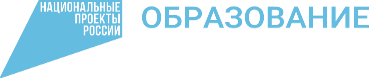 В целях реализации мероприятий по проведению капитального ремонта в общеобразовательных организациях округа в 2020 году осуществлен ремонт в МОУ «СОШ №5» МОУ «СОШ №4» на общую сумму 73 525,9 тыс. рублей. По созданию (обновлению) материально-технической базы:1) в 2020 году в МКОУ "Хорловская школа-интернат для обучающихся с ограниченными возможностями здоровья Воскресенского муниципального района Московской области" осуществлена закупка товаров для кабинетов учителей-логопедов, педагогов-психологов и социальных педагогов на общую сумму 6 970,8 тыс. рублей, таких как:- гончарная мастерская и обучающие материалы; -учебно-методические материалы «Поварское дело» и дополнительно кухонные принадлежности; - учебные пособия и материалы для декоративно-прикладного искусства; - программное обеспечение, дидактические пособия и обучающие игры;- комплект учебно-методических материалов для изучения фото- и видео, в том числе сопутствующие товары (камера, штатив, и т.д.);- интерактивный пол, комплекс Интерактивная песочница «Островок»;- комплект учебно-методических материалов для изучения направления "швейное дело" и сопутствующие товары;- оборудование для скрининга слуховых и зрительных функций, соматического, психического и социального здоровья обучающихся, а также программно-индикаторное устройство для профилактики и коррекции речевых расстройств и коррекции психоэмоционального состояния методом биологической обратной связи;- мебель для детей с ограниченными возможностями здоровья;2) в 2021 году приобретены в 2 школы: МФУ – 2 шт., ноутбук – 6 шт., цифровые лаборатории – 18 шт., образовательные конструкторы и наборы – 6 шт., четырехосевой учебный робот-манипулятор – 2 шт.;3) в 2022 году наборы по закреплению изучаемых тем по предметным областям основного общего образования - 27 шт., образовательные наборы для изучения многокомпонентных робототехнических систем и манипуляционных роботов -3 шт., робот-манипулятор – 3 шт., расширенные робототехнические наборы – 3 шт., образовательные наборы по механике – 3 шт., ноутбук – 15 шт.В 2023 году В целях создание центров образования цифрового и гуманитарного профилей, а также условий для занятий физической культуры и спортом:1) в 2020 году проведен ремонт спортивного зала в 2-х школах округа и закуплен спортинвентарь в общей сумме 3 144,2 тыс. рублей;2) в 2021 году в 2 школах произведен текущий ремонт кабинетов в сумме 1 800,0 тыс. рублей и приобретена мебель на 200,0 тыс. рублей;3) в 2022 году произведен текущий ремонт кабинетов и рекреации в здании 3 образовательных организациях и закуплено 9 демонстрационных столов для кабинетов, кресел – 9 шт., стеллажей 10 шт. В целях оснащения (обновления) компьютерным, мультимедийным, презентационным оборудованием образовательных организаций:1) в 2020 году закуплено 69 шт. планшетных компьютеров для образовательных учреждений округа;2) в 2021 году произведена поставка периферийного, цифрового, компьютерного оборудования, ноутбуков, IP-камер, серверов в 11 образовательных учреждений округа на общую сумму 23 780,6 тыс. рублей (МФУ -11 шт., интерактивный комплекс вычислительный блоком 33 шт, ноутбук 187 шт., IP камера 33 шт., сервер 11 шт., монитор 11 шт.); 3) в 2022 году осуществлена закупка в 7 образовательных организаций округа: камера видеонаблюдения и IP- камера– 24 шт., сервер – 4 шт., ноутбук – 80 шт., телевизор – 24 шт., МФУ – 4 шт., произведена установка, монтаж и настройка IP камер 54 шт. и микрофонов – 30 шт.В целях обеспечения образовательных организаций материально-технической базой для внедрения цифровой образовательной среды: в 2023 году произведена закупка в 2 образовательные организации округа (МБОУ –Лицей «ВКШ», МОУ «Фаустовская средняя общеобразовательная щкола») на сумму 5973,9 тыс.рублей : камера видеонаблюдения и IP- камера– 7 шт., ноутбук –93 шт., телевизор – 18 шт., мышь компьютерная – 68 шт., пульт дистанционного управления -18 шт., стойка презентационного оборудования—8 шт.В рамках федерального проекта «Патриотическое воспитание граждан Российской Федерации»: в 2022 году израсходованы средства на обеспечение деятельности советников директора по воспитанию и взаимодействию с детскими общественными объединениями в муниципальных общеобразовательных организациях-1477 тыс.рублей, в 2023 году -4673,3 тыс.рублей.В целях обеспечения оснащения муниципальных общеобразовательных организаций, в том числе структурных подразделений указанных организаций, государственными символами Российской Федерации: в 2023 году закуплено 16 комплектов изделий с государственной символикой на сумму 883,4 тыс.рублей. В рамках национального проекта «Культура» в 2021 и 2023 году приобретены музыкальные инструменты в музыкальную школу на сумму 41 370,0 тыс. рублей в 2021 году и 41 685,0 тыс. рублей в 2023 году.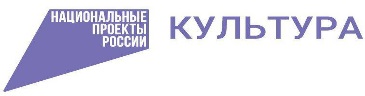 В 2021, 2022 и 2023 годах в целях реализации федерального проекта «"Создание условий для реализации творческого потенциала нации («Творческие люди») предоставлено из бюджета Московской области в виде иного межбюджетного трансферта, имеющего целевое назначение в 2021 и 2022 годах - 133,4 тыс. рублей, в2023 год -333,3 тыс. рублей на государственную поддержку отрасли культуры (в части поддержки лучших работников сельских учреждений культуры, лучших сельских учреждений культуры). В 2023 году в рамках федерального проекта "Обеспечение качественно нового уровня развития инфраструктуры культуры" ("Культурная среда") приобретены музыкальные инструменты, оборудование и учебные материалы для оснащения образовательных организаций в сфере культуры Московской области на сумму 7 050,5 тыс. рублей. При реализации национального проекта «Цифровая экономика» в городском округе Воскресенск Московской области в 2020 году в сумме 2 934,1 тыс. рублей была оказана услуга на предоставление электронных сервисов цифровой инфраструктуры в сфере жилищно-коммунального хозяйства в информационно-телекоммуникационной сети «Интернет»: обеспечение дистанционного управления объектами ЖКХ; развитие системы оперативной диспетчеризации; повышение качества работы с населением; развитие системы оплаты за коммунальные услуги; повышение качества информационного обслуживания населения и государственных органов управления и др.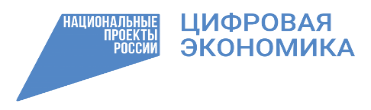  В рамках регионального проекта "Создание для всех категорий и групп населения условий для занятий физической культурой и спортом, массовым спортом, в том числе повышение уровня обеспеченности населения объектами спорта, а также подготовка спортивного резерва" в 2021 году сделаны проектно- изыскательские работы по капитальному ремонту стадиона «Химик» в сумме 8 000,0 тыс. рублей. 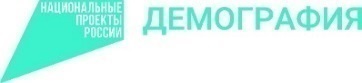 В 2022 году в рамках федерального проекта "Создание для всех категорий и групп населения условий для занятий физической культурой и спортом, массовым спортом, в том числе повышение уровня обеспеченности населения объектами спорта, а также подготовка спортивного резерва" приобретена площадка для мини футболка для ФСЦ «Воскресенск» на 1 880,0 тыс. рублей. 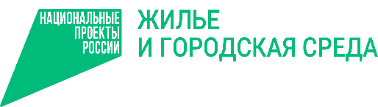 В 2022 году реализована программа формирования современной городской среды в части благоустройства общественных территорий в сумме 106 412,1 тыс. рублей по следующим адресам: Московская область, городской округ Воскресенск, г. Белозерский, ул. 60 лет Октября, напротив д. 9, сквер «Березовая роща» и Московская область, городской округ Воскресенск, г. Воскресенск, ул. Андреса, д. 15, сквер «Вишневый сад». В том же году по благоустройству общественных территорий осуществлено благоустройство зон для досуга и отдыха населения в парке культуры и отдыха, адрес: г. Воскресенск, ул. Дзержинского, д. 32 (МУ «Центр культуры и досуга «Москворецкий»).         В 2023 году реализован федеральный проект «Формирование комфортной городской среды» в части благоустройства общественных территорий в сумме 60 314,3 тыс. рублей по адресу: Сквер «75-летия Победы» городской округ Воскресенск г. Воскресенск, ул. Быковского.Отремонтированы дворовые территории: в 2020 году в количестве 10 территорий на сумму    50 012,9 тыс. рублей, в 2021 году 2 территории на сумму 9 954,6 тыс. рублей, в 2022 году 5 дворовых территорий на сумму 17 165,0 тыс. рублей, в 2023 году 14 дворовых территорий на сумму 54 430,3 тыс.рублей.В 2021 году установлено 6 детских игровых площадок на общую сумму 29 899,0 тыс. рублей.Переселено из аварийного жилья 3 человек, общая площадь расселения в 2022 году составила 42,2 кв. метров аварийного жилья - 3 543,2 тыс. рублей ,ГодНаправлено на Национальный проект «Образование» (тыс. руб)в том числе в том числе в том числе в том числе ГодНаправлено на Национальный проект «Образование» (тыс. руб)«Современная школа»«Цифровая образовательная среда»«Успех каждого ребенка»«Патриотическое воспитание граждан Российской Федерации»202085 421,880 496,71 780,93 144,20,0202128 842,75 062,123 780,60,00,0202220 957,57 623,511 857,00,01 477,0202311 530,60,05 973,90,05 556,7